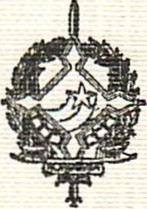 GOVERNO DO ESTADO DE RONDÔNIAGOVERNADORIADECRETO Nº 2290 de 14 de junho de 1984.O GOVERNADOR DO ESTADO DE RONDÔNIA, no uso de suas atribuições legais, DECRETA:Art. 1º - Fica alterada a Programação das Quotas Trimestrais no Orçamento Vigente da Secretaria de Estado da Saúde, estabelecida pelo Decreto nº 1.800 de 28 de dezembro de 1983, conforme discriminaçãoI TRIMESTE                    4.393.348.407,00II TRIMESTRE                  2.681.637.446,00III TRIMESTRE                   519.925.900,00IV TRIMESTRE                    646.716.247,00TOTAL                         8.151.628.000,00  Art. 2º - Este Decreto entrará em vigor na data de sua publicação.          Jorge Teixeira de Oliveira                  Governador